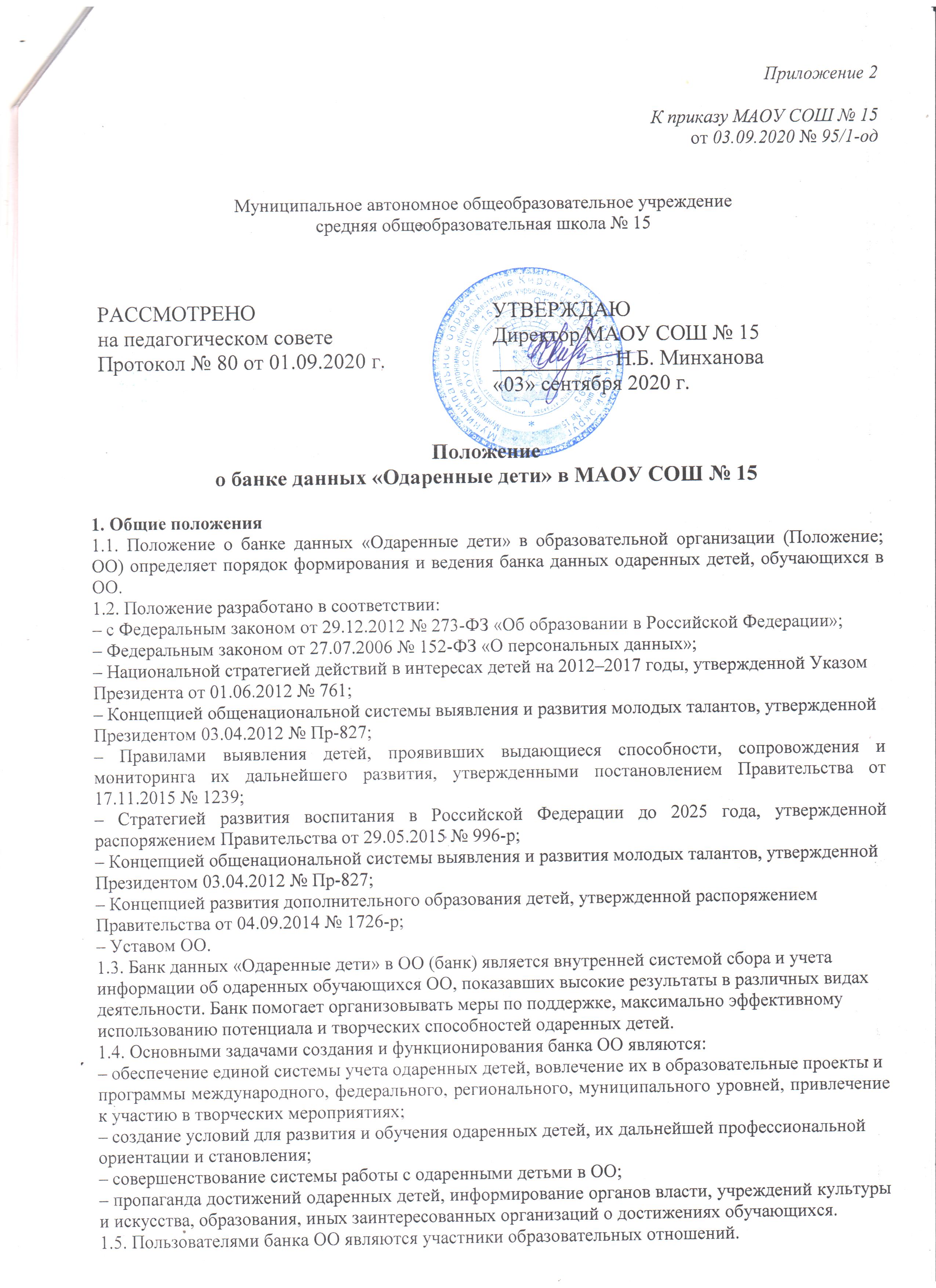 Согласование с указанными органами проводится в соответствии с порядком принятия локальных нормативных актов, определенным уставом образовательной организации.Порядок утверждения локального нормативного акта (должностным лицом или распорядительным актом) определяется в соответствии с инструкцией по делопроизводству образовательной организации.Задачи формирования и функционирования Банка данных3.1. В соответствии с данным Положением Банк данных призван реализовывать следующие задачи:- сбор, систематизация и хранение информации об одаренных детях;- обеспечение единой системы учета одаренных детей;- активное вовлечение одаренных детей в образовательные проекты и программы различного уровня.Участники формирования Банка данных4.1. К участникам формирования Банка данных относятся:- педагогические и руководящие работники;- родители (законные представители) одаренных детей по различным направлениям их потенциальных способностей;- одаренные дети по различным направлениям их потенциальных способностей.Порядок, условия формирования  и функционирования Банка данныхМеханизм формирования Банка данных предполагает процедуры сбора, обобщения, хранения и обновления количественных и качественных данных об одаренных детях по различным направлениям их потенциальных способностей;В банке данных размещается информация об одаренных детях по различным направлениям их потенциальных способностей в возрасте от 5 до 18 лет;Сбор информации для Банка данных производится по следующим данным:-  фамилия, имя, отчество обучающихся;-  дата рождения (число, месяц, год рождения);-  творческое объединение;-  фамилия, имя, отчество руководителя;-  данные о профессиональном определении одаренных детей выпускных классов.5.3.1.  Характер данных о наличии одаренности, таланта для детей по различным направлениям их потенциальных способностей, размещенных в Банке данных, предполагают следующую информацию:- данные о наличии побед в конкурсных мероприятиях, соревнованиях международного, федерального, регионального, окружного, муниципального уровней по различным областям одаренности;- в Банке данных указывается динамика достижений одаренных детей на протяжении нескольких лет;- данные об одаренных детях – выпускниках хранятся в Банке  данных постоянно.5.3.2.  Количественные показатели Банка данных предполагают обобщенную информацию об одаренных детях по различным направлениям их потенциальных способностей, указанным в п. 5.3.1 характеристикам.5.4. Хранение данных об одаренных детях в Банке данных означает следующее:- обеспечение сохранности полученных данных об одаренных детях по различным направлениям их потенциальных способностей в части п. 5.3, 5.3.1, 5.3.2, а именно п. 5.3 – фамилия, имя, отчество ребенка и дата рождения (число, месяц, год рождения).6. Права и обязанности участников формирования Банка данных.6.1. Настоящим Положением предусматриваются определенные права участников Банка данных.6.1.1. Образовательная организация имеет право:- использовать данные об одаренных детях для составления образовательных проектов,  программ, методических материалов для выстраивания работы с одаренными детьми по различным направлениям их потенциальных способностей, как на институциональном, так и на муниципальном  уровне.6.1.2. Родители (законные представители) одаренных детей по различным направлениям их потенциальных способностей, как участникам формирования Банка данных имеют право:- знать информацию, собираемую об их ребенке для помещения ее Банк данных;- использовать информацию о своем ребенке для обеспечения повышения образования своего ребенка при наличии муниципальных и региональных возможностей.6.1.3. Одаренные и талантливые дети по различным направлениям их потенциальных способностей имеют право:-  знакомится с собираемой информацией для размещения ее в Банк данных;- использовать информацию для обеспечения повышения уровня своего образования при наличии для этого муниципальных и региональных возможностей;- получать разъяснения от педагогов образовательных организаций по поводу содержания Банка данных.6.2. Данным Положением предусматриваются следующие обязанности участников Банка данных:6.2.1. Образовательная организация обязана:- предоставлять для формирования и обновления муниципального Банка данных достоверную и полную информацию об одаренных детях организации по различным направлениям их потенциальных способностей; -  защищать личную информацию об одаренных детях по различным направлениям их потенциальных способностей от использования ее лицами, не названными в данном Положении.6.2.2. Обязанности одаренных детей, их родителей (законных представителей) при формировании и обновлении данных не предусмотрены ввиду невозможности их исполнения.7. Обеспечение ответственности (контроля) за сбор, обобщение, обработку, обновление и допуск к Банку данных.7.1. Ответственными за сбор и обобщение данных Банка данных являются соответственно: педагоги дополнительного образования, заместители директора.7.2.  Ответственность за разработку (комплектование) диагностических материалов по выявлению одаренности, механизма формирования Банка данных несет педагог-психолог организации.7.3. Ответственность за достоверность личных данных одаренных по различным направлениям их потенциальных способностей  несут заместители директора, осуществляющие сбор, обобщение, хранение и обновление данных в соответствующей  части, определенной настоящим Положением.7.4. Ответственность за использование данных Банка данных, нарушающих права ребенка, оговоренные в законодательстве РФ, международной Конвенции о правах ребенка и данном Положении несут лица, допустившие указанные нарушения в рамках должностной ответственности.   К приказу МАОУ СОШ № 15 от 03.09.2020 № 95/1-одМуниципальное автономное общеобразовательное учреждениесредняя общеобразовательная школа № 15Положениео банке данных «Одаренные дети» в МАОУ СОШ № 151. Общие положения1.1. Положение о банке данных «Одаренные дети» в образовательной организации (Положение; ОО) определяет порядок формирования и ведения банка данных одаренных детей, обучающихся в ОО.1.2. Положение разработано в соответствии:– с Федеральным законом от 29.12.2012 № 273-ФЗ «Об образовании в Российской Федерации»;– Федеральным законом от 27.07.2006 № 152-ФЗ «О персональных данных»;– Национальной стратегией действий в интересах детей на 2012–2017 годы, утвержденной Указом Президента от 01.06.2012 № 761;– Концепцией общенациональной системы выявления и развития молодых талантов, утвержденной Президентом 03.04.2012 № Пр-827;– Правилами выявления детей, проявивших выдающиеся способности, сопровождения и мониторинга их дальнейшего развития, утвержденными постановлением Правительства от 17.11.2015 № 1239;– Стратегией развития воспитания в Российской Федерации до 2025 года, утвержденной распоряжением Правительства от 29.05.2015 № 996-р;– Концепцией общенациональной системы выявления и развития молодых талантов, утвержденной Президентом 03.04.2012 № Пр-827;– Концепцией развития дополнительного образования детей, утвержденной распоряжением Правительства от 04.09.2014 № 1726-р;– Уставом ОО.1.3. Банк данных «Одаренные дети» в ОО (банк) является внутренней системой сбора и учета информации об одаренных обучающихся ОО, показавших высокие результаты в различных видах деятельности. Банк помогает организовывать меры по поддержке, максимально эффективному использованию потенциала и творческих способностей одаренных детей.1.4. Основными задачами создания и функционирования банка ОО являются:– обеспечение единой системы учета одаренных детей, вовлечение их в образовательные проекты и программы международного, федерального, регионального, муниципального уровней, привлечение к участию в творческих мероприятиях;– создание условий для развития и обучения одаренных детей, их дальнейшей профессиональной ориентации и становления;– совершенствование системы работы с одаренными детьми в ОО;– пропаганда достижений одаренных детей, информирование органов власти, учреждений культуры и искусства, образования, иных заинтересованных организаций о достижениях обучающихся.1.5. Пользователями банка ОО являются участники образовательных отношений.1.6. Основные понятия, используемые в настоящем Положении:– информация, предоставляемая в банк ОО, – сведения и документы о лицах, отличающихся особыми способностями в различных видах деятельности, показавших высокие результаты участия в мероприятиях учрежденческого, муниципального, регионального, межрегионального, всероссийского и международного уровней;– персоналии банка – лица, информация о которых внесена в банк ОО (одаренные дети, педагоги-наставники);– поставщик информации в банк – педагог-психолог, педагоги дополнительного образования, тьюторы;– получатели и пользователи информации – администрация, педагогические работники и учащиеся ОО, их родители (законные представители).2. Персоналии банка ОО2.1. Персоналиями банка ОО являются обучающиеся – победители (призеры, лауреаты, дипломанты, финалисты, стипендиаты и пр.) мероприятий учрежденческого, муниципального, регионального, межрегионального, всероссийского и международного уровней, а также педагоги-наставники, подготовившие учащихся-победителей и лауреатов.2.2. Персоналии банка ОО представлены следующими категориями:– учащиеся ОО;– педагогические работники, подготовившие одаренных детей (победителей и лауреатов).3. Структура, порядок формирования и ведения банка3.1. Структура банка ОО состоит из разделов и подразделов, соответствующих направленностям реализации дополнительных общеразвивающих программ, образовательным объединениям, различным видам деятельности, профилям обучения, мероприятиям, в которых педагоги и учащиеся ОО достигли высоких результатов.3.2. Организацию и контроль за проведением работ, связанных с формированием и использованием банка ОО, осуществляет заместитель руководителя ОО по учебно-воспитательной работе (УВР) дополнительного образования.Полномочия заместителя руководителя по УР:– формулировать предложения по изменению настоящего Положения;– контролировать формирование банка данных одаренных детей ОО, проводить мониторинг их социализации, интеграции в интеллектуальное и творческое сообщество;– собирать и систематизировать сведения о специальной профессиональной одаренности учащихся для организации ранней профессионализации дополнительного образования;– создавать банк данных диагностических методик, программ, научно-методических разработок и рекомендаций по проблемам детской одаренности, определения склонности к профильному дополнительному образованию;– проводить мониторинговые исследования по выявлению, развитию и результатам работы с одаренными детьми;– готовить информационно-аналитические материалы, мониторинги, прогнозы и программы по направлению «Работа с одаренными детьми в ОО».3.3. Банк ОО включает:– анкетно-биографические сведения об одаренных детях;– анкетно-биографические сведения о наставниках одаренных детей;– результаты психодиагностических исследований учащихся;– творческие и образовательные результаты и достижения учащихся (приложение).3.4. Для оптимизации работы с банком администрация ОО обеспечивает хранение информации в бумажном и электронном виде.3.5. Информацию в банк вносит педагог-психолог. Педагоги дополнительного образования обеспечивают своевременное предоставление информации для внесения в банк.3.6. Источниками информации для включения в банк ОО являются протоколы конкурсных мероприятий, а также официальные распорядительные акты об их результатах.3.7. Для сбора, обработки и хранения информации в банке ОО требуется письменное согласие персоналий, а для несовершеннолетних учащихся – согласие их родителей (законных представителей) на обработку персональных данных.3.8. Обновление информации в банке ОО заместитель руководителя по УВР и педагог-психолог проводят не реже чем два раза в год по состоянию на 15 мая и 15 сентября.3.9. Поставщики информации обязаны не позднее указанных сроков предоставлять обновленные сведения педагогу-психологу ОО для поддержания банка в актуальном состоянии.3.10. Ответственность за достоверность, полноту и своевременность предоставляемых сведений для формирования банка в пределах компетенции возлагается на поставщиков информации. Сведения, внесенные в банк, считаются достоверными до тех пор, пока не доказано обратное.3.11. Формирование, функционирование и организация использования банка включают следующие виды работ:– первоначальный сбор, проверка и организация непрерывного поступления информации в банк;– регистрация и экспертиза поступающей информации;– хранение, пополнение и актуализация информации;– обработка информации и выпуск информационного бюллетеня;– мероприятия по защите персональных данных;– анализ и экспертная оценка информации с целью выработки методических рекомендаций, разработки целевых программ и дорожных карт, планов работы с одаренными детьми.3.12. Изменения и дополнения в Положение вносятся педагогическим советом ОО, рассматриваются на его заседании и утверждаются приказом руководителя ОО.